ＮＰＯ法人大分ラグビースクール  　　　　　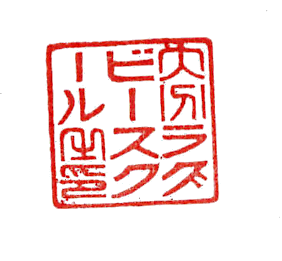 校長　御沓稔弘  　　　　　令和5年度入校申込みのご案内日頃スクール活動への御協力に際しまして、厚く御礼申し上げます。さて新年度を迎えるにあたり、下記のとおり生徒募集を開始いたします。入校希望の方は、申込書等に必要事項を記入の上、お申し込みくださるようお願い致します。又年校費は、原則として一括でお納め頂きますようご協力お願いします。NPO法人大分ラグビースクールは、昭和42年の開校以来ラグビーフットボールを通して子供たちの明るく逞しい心身を創ると共に、自主性や協調性を養い、青少年の健全なる育成を目的とし、指導者一同ボランティアにて活動を行っています。皆様のご入校を心よりお待ちしています。記以上令和5年度入校申込書及び誓約書ＮＰＯ法人大分ラグビースクール　校長　御沓稔弘　殿下記の者を貴校に入校させたく申込みいたします。誓　　約　　書ＮＰＯ法人大分ラグビースクール　校長　御沓稔弘　殿私は、入校申込みにあたって、ＮＰＯ法人大分ラグビースクールの運営に協力し、「大分ラグビースクール規約」及び「保護者の守ること」（以下規約等）を守ります。もし規約等を遵守できないときは除名等処分されても異議は申しません。また、ＮＰＯ法人大分ラグビースクールの運営が、指導者のボランティア活動により成り立っている事に鑑み、スクールの活動(練習･試合･交歓会･合宿及びこれに付随関連する一切の行動)において発生した傷害及び事故に対しては、スポーツ安全傷害保険の範囲で解決する事とし、それ以外にスクールや関係する指導者及び保護者、生徒に対し、一切の補償や法的責任を求めない事を誓約します。　　　　　　　　　　　　　　　　　　　　　　　  　　　　　　　　令和　　　年　　　月　　　日　　　　　　　※上記必要箇所に記入押印後、年校費（次頁領収書共）の封筒に同封してください。※上記宛先及び金額欄を記入後、枠に沿って切り取り封筒に添付の上、年校費と一緒に申し込みください。※以下のように各自封印して提出ください。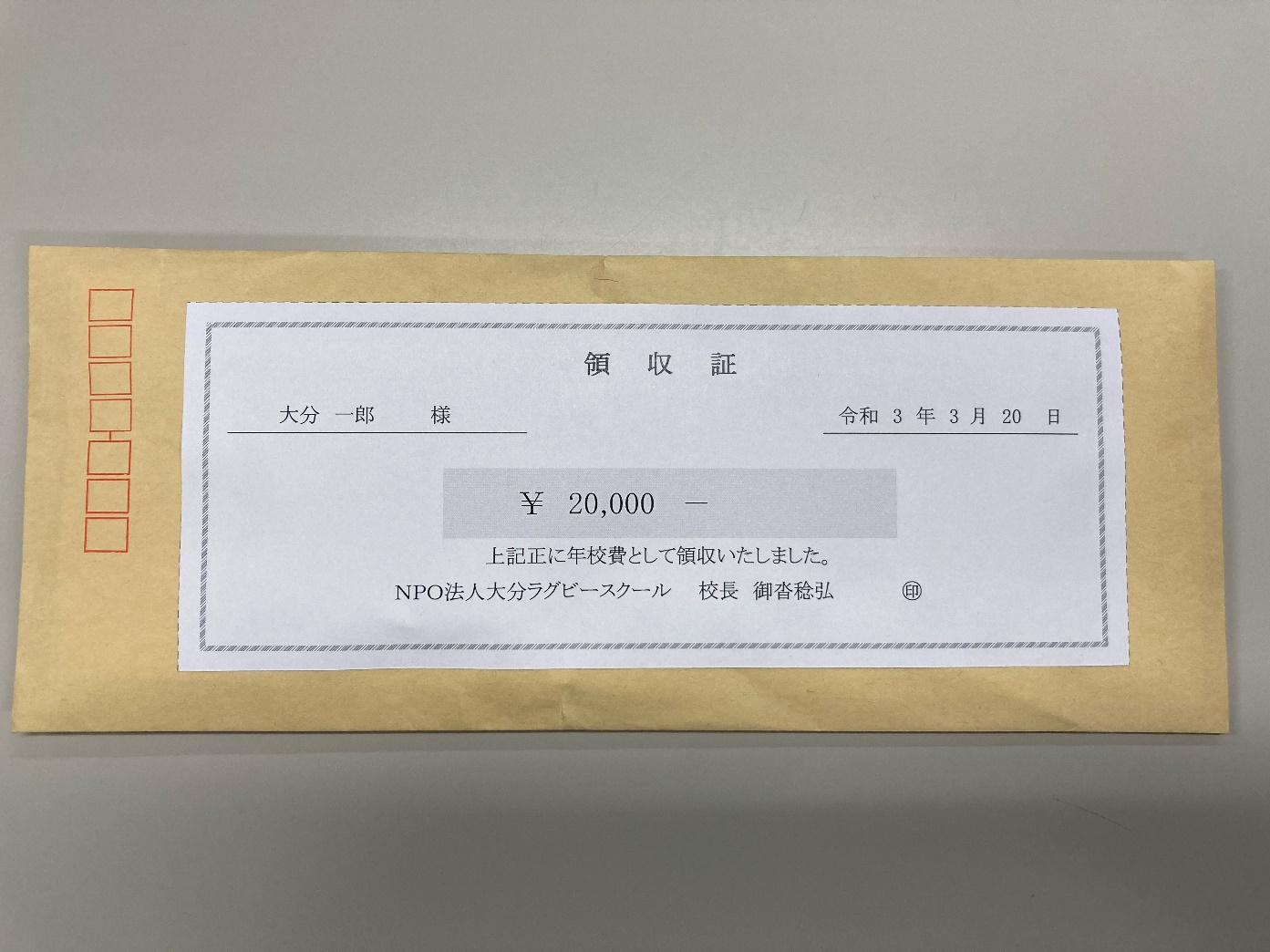 １．入校受付毎年4月から翌年3月までとし、10月以降入校の者は校費半額、1月以降入校の者は4,000円とする。※未就学児については年校費16,000円とする。※在校生は登録手続の都合、前年度の閉校式迄に申込を済ませて下さい。　　毎年4月から翌年3月までとし、10月以降入校の者は校費半額、1月以降入校の者は4,000円とする。※未就学児については年校費16,000円とする。※在校生は登録手続の都合、前年度の閉校式迄に申込を済ませて下さい。　　毎年4月から翌年3月までとし、10月以降入校の者は校費半額、1月以降入校の者は4,000円とする。※未就学児については年校費16,000円とする。※在校生は登録手続の都合、前年度の閉校式迄に申込を済ませて下さい。　　２．受付場所開校式及び練習グランドに於いて随時開校式及び練習グランドに於いて随時開校式及び練習グランドに於いて随時３．活動日時及び場所原則として、毎週日曜日午前中弁天島公園グラウンド、駄原ラグビー場他原則として、毎週日曜日午前中弁天島公園グラウンド、駄原ラグビー場他原則として、毎週日曜日午前中弁天島公園グラウンド、駄原ラグビー場他４．年校費　運営費16,700円４．年校費　スポーツ安全保険料800円４．年校費　日本ＲＦＢ協会登録費500円４．年校費　九州ＲＦＢ協会登録費1,000円４．年校費　大分県ＲＦＢ協会登録費1,000円４．年校費　　　 年校費20,000円※合宿交歓会遠征等に必要な経費はその都度徴収致します。※合宿交歓会遠征等に必要な経費はその都度徴収致します。※合宿交歓会遠征等に必要な経費はその都度徴収致します。５．問合せ先ＮＰＯ法人大分ラグビースクール事務局長　上野隆信電　話　：　090-5470-2705
ＮＰＯ法人大分ラグビースクール事務局長　上野隆信電　話　：　090-5470-2705
ＮＰＯ法人大分ラグビースクール事務局長　上野隆信電　話　：　090-5470-2705
入　校　生ふりがな性 別入　校　生氏名男　・　女入　校　生生年月日西暦20　　　　年　　　　月　　　　日生　　（満　　　　才）西暦20　　　　年　　　　月　　　　日生　　（満　　　　才）西暦20　　　　年　　　　月　　　　日生　　（満　　　　才）西暦20　　　　年　　　　月　　　　日生　　（満　　　　才）西暦20　　　　年　　　　月　　　　日生　　（満　　　　才）入　校　生学校名（　　　　　　）中・小・幼・保　　　新（　　　　　）年（　　　　　　）中・小・幼・保　　　新（　　　　　）年（　　　　　　）中・小・幼・保　　　新（　　　　　）年ラグビー経験年数（　　　）年ラグビー経験年数（　　　）年入　校　生住　　所〒　　　　　－　　　　　 　　　　　緊急連絡先　　　　　　　　－　　　　　　－〒　　　　　－　　　　　 　　　　　緊急連絡先　　　　　　　　－　　　　　　－〒　　　　　－　　　　　 　　　　　緊急連絡先　　　　　　　　－　　　　　　－〒　　　　　－　　　　　 　　　　　緊急連絡先　　　　　　　　－　　　　　　－〒　　　　　－　　　　　 　　　　　緊急連絡先　　　　　　　　－　　　　　　－入　校　生住　　所入　校　生住　　所※昨年度より住所連絡先変更　　　　　　　　あり　　　　・　　　　なし※昨年度より住所連絡先変更　　　　　　　　あり　　　　・　　　　なし※昨年度より住所連絡先変更　　　　　　　　あり　　　　・　　　　なし※昨年度より住所連絡先変更　　　　　　　　あり　　　　・　　　　なし※昨年度より住所連絡先変更　　　　　　　　あり　　　　・　　　　なし入　校　生伝達事項身長：　　　　　cm体重：　　　　kg血液型：　　　　　型血液型：　　　　　型血液型：　　　　　型入　校　生伝達事項身体状況：身体状況：身体状況：身体状況：身体状況：入　校　生伝達事項アレルギー（行事における宿泊・食事時において必要、具体的に記入）アレルギー（行事における宿泊・食事時において必要、具体的に記入）アレルギー（行事における宿泊・食事時において必要、具体的に記入）アレルギー（行事における宿泊・食事時において必要、具体的に記入）アレルギー（行事における宿泊・食事時において必要、具体的に記入）入　校　生伝達事項種類：種類：種類：種類：種類：入　校　生伝達事項症状：症状：症状：症状：症状：発症時の対応：発症時の対応：発症時の対応：発症時の対応：発症時の対応：大分ＲＳ活動状況大分ＲＳ活動状況継続　　　　　　・　　　　　新規入校継続　　　　　　・　　　　　新規入校継続　　　　　　・　　　　　新規入校継続　　　　　　・　　　　　新規入校継続　　　　　　・　　　　　新規入校年校費支払方法年校費支払方法一括払い　　　　・　　　　　分割払い（4月・10月）一括払い　　　　・　　　　　分割払い（4月・10月）一括払い　　　　・　　　　　分割払い（4月・10月）一括払い　　　　・　　　　　分割払い（4月・10月）一括払い　　　　・　　　　　分割払い（4月・10月）住　所ふりがな保護者氏名　　　　　　　　　　　　　　　　　　　　　　　　　　　　㊞　　　　領　　収　　証領　　収　　証領　　収　　証領　　収　　証領　　収　　証領　　収　　証領　　収　　証　　　　　　　　様　　　　　　　　様令和　　　年　　 月　　 日令和　　　年　　 月　　 日￥　　　　　　　　　　－　 　　￥　　　　　　　　　　－　 　　￥　　　　　　　　　　－　 　　上記正に年校費として領収いたしました。ＮＰＯ法人大分ラグビースクール　　校長　御沓稔弘　　　　　㊞上記正に年校費として領収いたしました。ＮＰＯ法人大分ラグビースクール　　校長　御沓稔弘　　　　　㊞上記正に年校費として領収いたしました。ＮＰＯ法人大分ラグビースクール　　校長　御沓稔弘　　　　　㊞上記正に年校費として領収いたしました。ＮＰＯ法人大分ラグビースクール　　校長　御沓稔弘　　　　　㊞上記正に年校費として領収いたしました。ＮＰＯ法人大分ラグビースクール　　校長　御沓稔弘　　　　　㊞上記正に年校費として領収いたしました。ＮＰＯ法人大分ラグビースクール　　校長　御沓稔弘　　　　　㊞上記正に年校費として領収いたしました。ＮＰＯ法人大分ラグビースクール　　校長　御沓稔弘　　　　　㊞